Atom- och kärnfysik s. 268-301 Vetenskapshistoria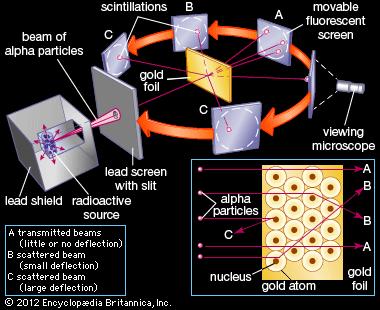 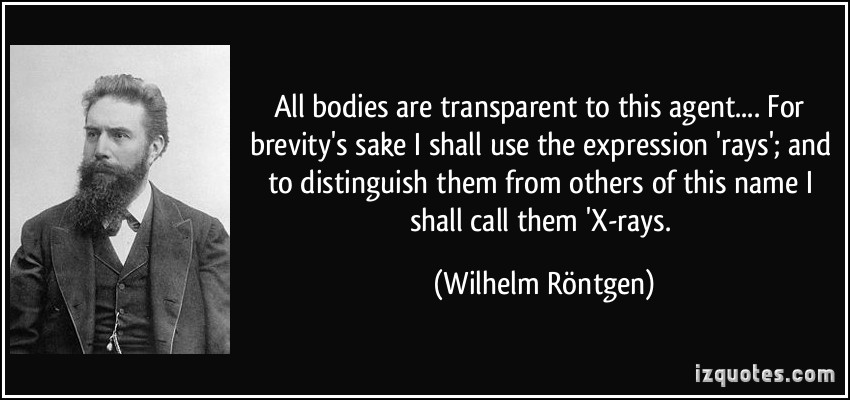 Viktiga begrepp: atom, elektron, atomkärna, partikelacceleratorAtomens delar: 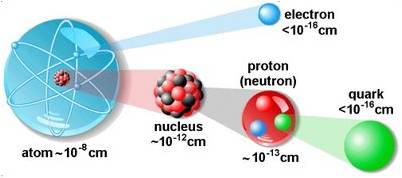 Atomens massa är nästan helt samlad till kärnanAtomnummer anger antal protonerMasstal är summan av protoner och neutroner    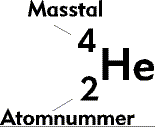 Isotoper har olika masstal, d.v.s antalet neutroner i kärnan varierar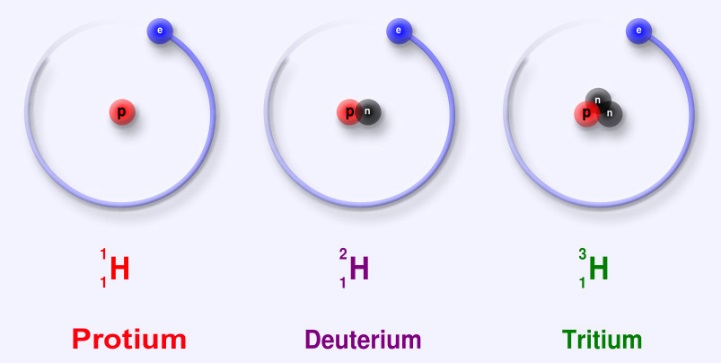 Atomer skapar ljus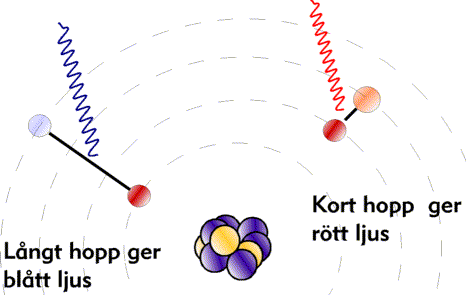 Elektronhopp skapar röntgenstrålning. Skelettet absorberar denna strålning 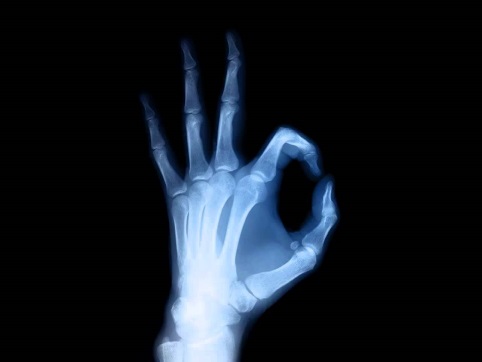 Viktiga begrepp: jon, atomnummer, masstal, isotoperRadioaktiva ämnen har en instabil kärna som sönderfaller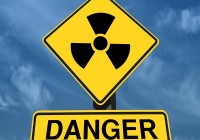 Alfastrålning består av positivt laddade alfapartiklar (två protoner + två neutroner). D.v.s en heliumkärna. Räckvidd 10 cm i luft och huden skyddar. Dock kan det komma in när du äter eller andas. Exempel på ämnen som alfasönderfaller är radium och radon.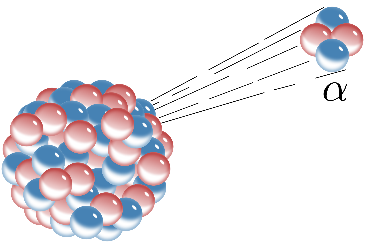 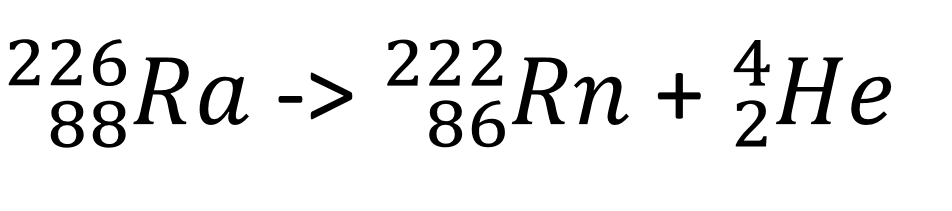 Betastrålning består av elektroner. Räckvidd 10 m och några cm in genom huden. Tjocka kläder och metall kan skydda. Exempel på ämne som betasönderfaller är kol-14.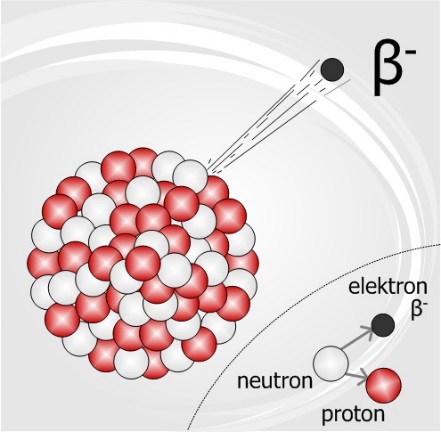 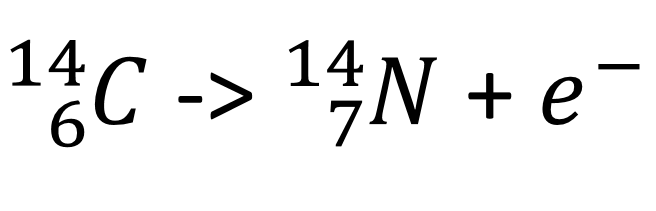 Gammastrålning består av fotoner. Räckvidd ett par hundra meter i luft och några meter i betong. Svår att skydda sig mot.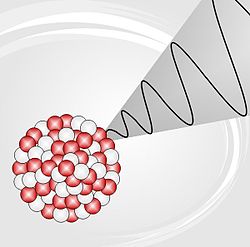 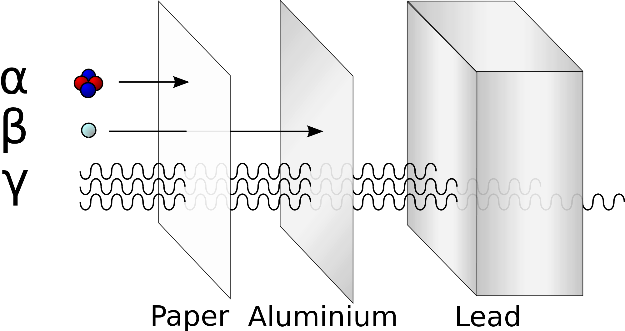 Sönderfall: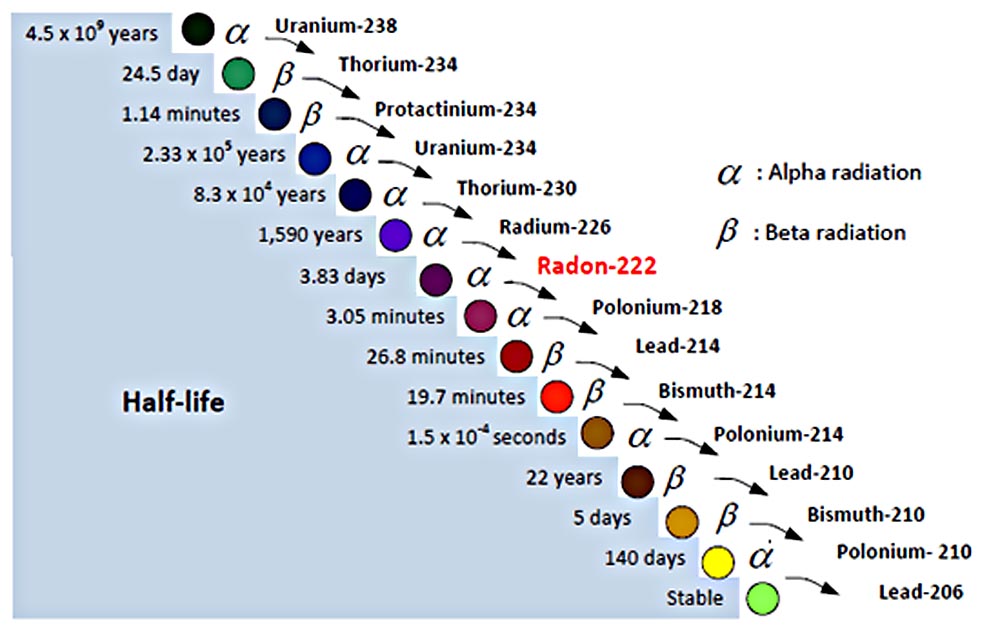 Halveringstid är ett mått på hur snabbt ett ämne sönderfaller. Halveringstid är den tid det tar för hälften av alla atomkärnor i ett radioaktivt ämne att sönderfalla.  Halveringstid för radium: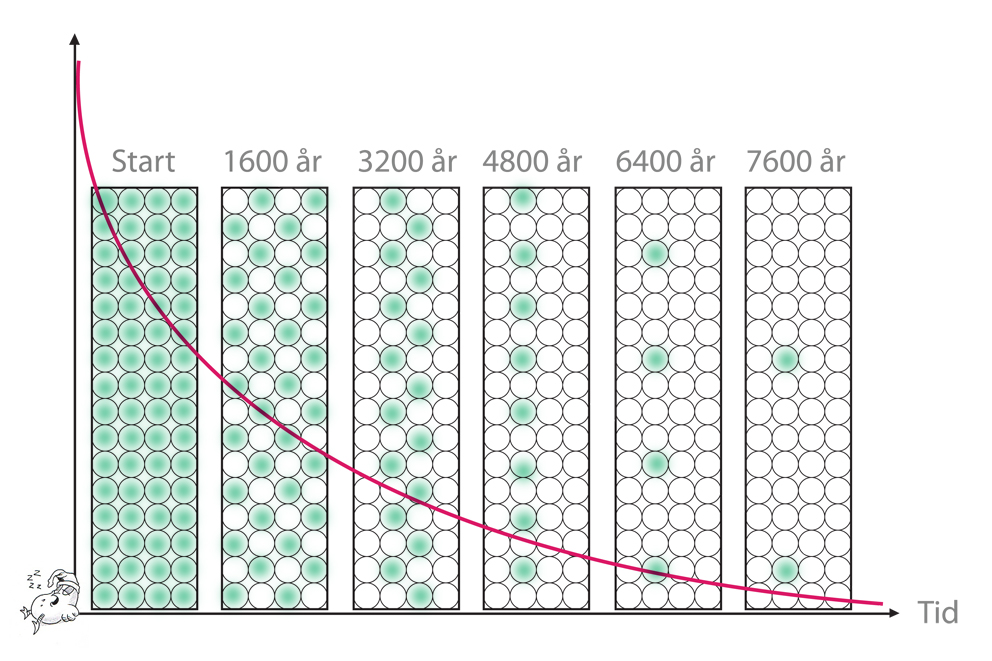 Strålning kan mätas med en Geiger-Muller-mätare. Mängden strålning som ett ämne avger kallas aktivitet och mäts i becquerel (Bq). 1 Bq är ett sönderfall/sekund. Högsta tillåtna aktivitet i Sverige är 1500 Bq/kilo.En dosimeter kan användas för att registrera sammanlagda mängden strålning som en person utsätts för. Stråldosen mäts i millisivert (mSv). Den mesta strålningen du utsätts för kommer från radon i bostad, strålning från rymden och inom sjukvården. Strålningen kan vara farlig eftersom den kan slå ut elektroner från atomerna i din kropp. Det kallas därför joniserande strålning. Strålskyddsmyndigheten reglerar hur radioaktiva ämnen ska hanteras.Inom sjukvården används strålning vid t ex röntgen, magnetkamera och cancerbehandling.Radium kan finnas i byggnadsmaterial och berggrund. När det sönderfaller till radon och radondöttrar kan det komma in i lungorna. Där avges strålning som kan öka risken för cancer. Viktiga begrepp: alfastrålning, betastrålning, gammastrålning, joniserande strålning, halveringstid, dosimeter, bakgrundsstrålning, radonhus, stråldosGrundämnen kan skapas genom att:Beskjuta atomer med alfapartiklar. Alfapartikel + kvävekärna ger syreBeskjuta atomer med neutron. Neutron + kvävekärna ger kol, neutron + kvicksilver ger guldAtomer kan också klyvas vilket kallas fission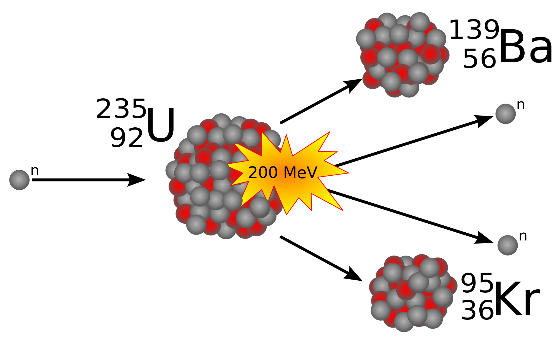 I en atombomb är kedjereaktionen okontrollerad och frigör mycket stora mängder energi.I ett kärnkraftverk klyvs atomkärnor under kontrollerade former med hjälp av styrstavar som fångar neutroner.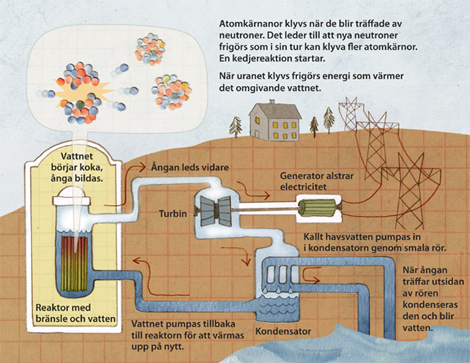 Fusion skapar energi genom att atomkärnor slås ihop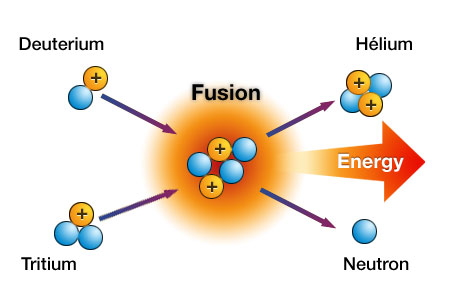 Fusion som energikällaE = m x c2         En liten mängd massa innehåller en enorm mängd energi. E = energi (J) m = massa (kg) c = ljusets hastighet (m/s)Kärnenergi fördelar och nackdelarViktiga begrepp: fission, fusion, kedjereaktion, generator, styrstavar, turbin, moderator